الية كتابة التقرير الذاتي قسم اللغة الانكليزية/ كلية التربية للبنات جامعة بغدادللعام الدراسي 2019-2020اولا:مقدمة عامة ومختصرة عن قسم اللغة الانكليزيةقسم اللغة الانكليزية هو احد اقسام كلية التربية للبنات التي افتتحت في عام 1984، وكان يتالف من شعبة واحدة  تضم 28 طالبة للراغبات فقط دون شرط المعدل.وكانت الهيئة التدريسية في بداية افتتاح القسم تضم خمسة اساتذة فقط (د.عباس الوهاب, د.عزيز المطلبي,  الاستاذ شاكر العبيدي, د.علاء الجبوري,  الست شذى السعدي) وكان الدكتور عباس الوهاب يتولى رئاسة القسم وأول دورة تخرجت عام 1988. افتتحت الدراسات العليا بالقسم في العام الدراسي 1986- 1987 لكلا الاختصاصين اللغة والادب وبواقع ثلاثة طالبات لكل اختصاص ثم علقت الدراسة واعيد العمل بها في العام الدراسي 1994- 1995 وماتزال الدراسات العليا مفتوحة لحد الان (ماجستير فقط) في اختصاص اللغة العام الدراسي 2015/2016 وذلك لعدم توفر الكادر التدريسي المطلوب في اختصاص الادب.و تولى رئاسة القسم منذ تاسيسه ولحد الان كما ممبين في جدول رقم 1جدول (1)  روؤساء اقسام قسم اللغة الانكليزيةثانيا: اهداف القسم:1.اعداد جيل من المدرسين للتعليم المتوسط والاعدادي لهم القدرة على تدريس مفردات اللغة الانكليزية في تلك الحلقات التعليمية.2. اعداد خريج يستخدم اللغة الانكليزية متمكن من المهارات الاربع: الفهم والاستيعاب ، التحدث ، القراءة ، والكتابة.3.تمكين الطلبة من مراجعة وترسيخ وتطوير وتعميق ما اكتسبوا من مهارات لغوية في المراحل الدراسية السابقة4. تمكين الطلبة من الاعتماد على انفسهم في فهم ما يقراون وما يسمعون في اللغة الانكليزية خارج حدود الدراسة السابقة5. تاهيل الطلبة تاهيلا عاليا للاستمرار ببرامج الدراسات العليا6. خلق الشخصية الطلابية المتوازنة سلوكيا وانفعاليا7. تنمية الذوق الادبي والحس الجمالي للطلبة من خلال تدريس اللغة الانكليزية8. استخدام التقنيات تحقيقا للتكامل بين الجوانب المنهاجية الاخرى وادخالها كجزء اساسي من برامج التعليم في القسم  .9. السعي الى اكتساب التخصص الدقيق الى جانب الثقافة التربوية والمنهجيةأهداف القسم المستقبليهرفع المستوى التأهيلي للطالبات وذلك بتمديد سنوات التدريس من 4 الى 5 سنوات على ان تكون السنه الأخيره سنة تطبيق في المدارس.دعم الدراسات العليا في القسم لما لهذا المستوى  من الدراسه  من دور حيوي في ديمومة نشاط القسم العلمي ورفع مستواه.اعادة النظر با لمناهج التدريسيه والعمل على تحديثها ، كما ينبغي  النظر الى اهمية التغيير في عدد الساعات لكل ماده.وضع خطه قصيره وبعيدة المدى للقسم ترصد بشكل رئيس الحاجه الى الكادر التدريسي المتخصص وعدد الطالبات المزمع قبولهن.أنشاء وحده بالقسم تعنى ببناء قاعدة بيانات تجمع المعلومات الخاصه بالقسم وتشمل الكادر التدريسي و الطالبات و نشاطات القسم و نتائج الأمتحانات و الأسئله ألأمتحانيه  و نتائج اية مسوحات او استبيانات يجريها القسم ........الخ. اجراء مسوحات واستبيانات حسب الحاجة في نهاية كل سنه في كل ماده يستفاد من نتائجها في السنوات التاليه.تثبيت سياسه واضحه ومعتمده لدى القسم بخصوص قبول الطالبات تضمن    استقرار مستوى جيد لأدائهن. تطوير مكتبة القسم بشكل يضمن اثرائها الدائم بالكتب وذلك بان يتولى القسم نفسه فتح قنوات التعامل مع عدد محدود من دور النشر المعروفه في العالم. ومن خلال تنشيط العلاقه مع المؤسسات الثقافيه كالمجلس الثقافي البريطاني وغيرها. توفير الكتب المنهجيه الرئيسيه للطالبات في كل عام باسعار مدعومه تشجع على أقتناء نسخ شخصيه تحتفظ بها الطالبات في المكتبه الشخصيه ومن  شأن هذه الطريقه ان تحد من ظاهرة ألأستنساخ وتطور لدى الطالبه روح الأعتزاز بالكتاب.اقامة معرض للكتب خاص بالقسم  يقام كل سنتين يمكن ان يوفر الكتاب الجيد في مجال اللغه والأدب والترجمه للقسم و لبقية الأقسام في الكليات الأخرى في بغداد.الأهتمام بالجانب الترفيهي والثقافي للطالبات .التشجيع على الأستفاده من التعليم الألكتروني( التعليم الذاتي يمكن تطويره من خلال التعليم الألكتروني وتطوير المكتبه ايضا) مما له مردود ايجابي بالنسبه للتدريسي والطالب معا.الجمع بين التعليم ألألكتروني والتقليدي معا وذلك للأستفاده من ايجابيات كليهما.البدأ باعتماد اساليب جديده بتصحيح اجابات الطالب وتقييم ادائه.اقامة مؤتمر  علمي للقسم كل سنتين يشارك فيه الكادر التدريسي للقسم ودعوة تدريسسين من داخل العراق وخارجه للمساهمه فيه في مجال الأدب واللغه والترجمه. والبحوث المقبوله تنشر في مجله خاصه بالمؤتمر. اقامة مهرجان سنوي لطلبة القسم يقدمون فيه نتاجاتهم الفنيه والثقافيه وبحوثهم المتميزه.تحديد يوم لطالبات المرحلة الاولى يسمى "يوم التوجيه" Orientation Day  وفيه يتم تعرفهن بالحياة الجديدة في الكلية والقسمتأسيس مختبرات حديثه وغير تقليديه ( computerized Labs   )      تكون اساسا في تطوير مستوى التدريس والتعليم وفي كسب المهارات اللغويه الضروريه لأحراز تقدم ملموس في اتقان اللغه الأنجليزيه.ثالثا- التنظيم الاداري للقسم: معلومات تعريفية عن رئيس القسم.م.د. عذراء عبد الحسين ناصر  حصلت على شهادة الدكتوراة من المملكه المتحدة في 2016حصلت على شهادة الماجستير من جامعة بغداد في 2008حصلت على شهادة البكلوريوس من جامعة بغداد 2004حصلت على اللقب العلمي مدرس في 2016حضرت   12  مؤتمرانشرت 4 بحوثعملت بصفة امينة مجلس كلية التربية للبنات جامعة بغداد للفترة من 2009- 2012عملت رئيس تجمع طلبة الدراسات العليا في جامعه بليموث البريطانية للفترة من 2013-2014عضو في العديد من اللجانحصلت على  5   كتب شكرالهيكلية الادارية للقسم: رابعا- الاهداف التعليمية لبرنامج القسم:  رسالة القسم :ويحرص قسم اللغه ألأنجليزيه على اعداد كادر تدريسي متخصص باللغه ألأنجليزيــه وفق معايير متقدمه ليسهم في سد حاجة قطاع التعليم  ، كما ويحرص على توفير كادر تدريبي قادر على تأهيل من يطلب التاهيل باللغه ألأنجليزيه من داخل جامعة بغداد او من خارجها.رؤية القسم:تتمثل رؤيــة القسم في تحقيق طموحاته باعداد كادر تدريسي متميز من خلال مراجعه تامه لكل مقومات العمليه التعليميه لماده حيويه جدا وهي اللغه الأنجليزيه في ضوء تصاعد الطلب عليها سواء من قطاع التعليم العام المتمثل بالمدارس المتوسطه والثانويه وبضمنها مدارس الطلبه المتميزين او من قطاع الدراسات العليا في كافة الكليات والجامعات في داخل البلد في بغداد وفي المحافظات. كما أن  تدريس اللغه الأنجليزيه  واجب  في معظم اقسام كلية التربيه للبنات في جامعة بغداد ( التعليم الجامعي الأولي أو العالي).أذن هي رؤيه تقوم على اساس جذب الطالبات الواعدات وتطوير العمليه التعليميه في قسم في غاية الحيويه كقسم اللغه الأنجليزيــه وتشجيع البحث  العلمي والتعليم الذاتي سواء كان للكادر التدريسي او الطالبات بعد تامين الوسائل التعليميه الحديثه.أن توفر الوسائل الحديثه ووجود من يؤمن باهمية وسائل مثل هذه وبتبني اساليب جديده بالتدريس والتقييم من شانه ان يساعد الكادر التدريسي على استثمار خبرته بالتدريس فيصبح نشيطا في مساهماته في مجال تدريس اللغه  ألأنجليزيه داخل العراق خارجه من خلال مساهماته في المؤتمرات العلميه والندوات.خامساالموظفون والمرافق المقدمة ( الخدمات ) للقسم العلمي :جدول (2)  الموظفون في قسم اللغة الانكليزيةب- المرافق (الخدمات ) المقدمة من قبل القسمجدول (3) المرافق التي يحتويها القسم العلمي  والتي تقدم بواسطتها خدماتها التعليمية للطالبات والتدريسيينج-بيانات عن البنى التحتية للكليةجدول (4) يبين أعداد الغرف والقاعات ومساحاتها ومدى ملائمتها للجو الدراسيد-البيانات الإحصائيةجدول (5) - أ يبين إعداد التدريسيين وطالبات الدراسة الأولية للقسم العلمي للعام الدراسي 2019-2020العدد الكلي 29تفرغ جزئي (1) دكتوراهمصاحبة زوجية (1)المجموع =2جدول(5)- ب عدد التدريسسين في الدراسات العليا الى عدد الطالبات 2019/2020هـ-مواصفات الطالباتجدول(6) يتضمن المواصفات العامة لطالبات قسم اللغة الانكليزية للعام الدراسي 2019-2020و-عدد طلبات التقديم للقسم العلمي مقابل العدد المقبول للدراسة الأولية والعلياجدول(7) يبين عدد الطلبات المقدمة للقسم العلمي بهدف الدراسة الأولية مقابل العدد الحقيقي للقبول للعام الدراسي 2019-2020جدول(8) يبين عدد الطلبات المقدمة للقسم العلمي بهدف الدراسة العليا مقابل العدد الحقيقي للقبول للعام الدراسي 2019-2020ز- بيانات عن نسب نجاح المراحل كافة للعام الدراسي 2019- 2020 جدول(9) يبين نسب نجاح المرحلة الأولى والثانية والثالثة والرابعة في قسم اللغة الانكليزية للعام الدراسي 2019- 2020 سادسا : التعليم والتعلم والتقييم   -ما هي نسبة عدد أعضاء هيئة التدريس في الكلية اللذين يقومون بتدريس طالبات الدراسة الأولية والعليا جدول(8) يبين نسبة عدد أعضاء هيئة التدريس في القسم اللذين يقومون بتدريس طالبات الدراسة الأولية والعليا للعام الدراسي 2019- 2020 سابعا- جدول (9) يتضمن هذا المحور بيانات عن مخرجات التعليم لقسم اللغة الانكليزية للعام الدراسي 2019- 2020 -عمل جدول يوضح عدد الساعات المعتمدة للتخرججدول (10) يوضح عدد الساعات المعتمدة للحصول على شهادة البكالوريوس 2019/2020ثامنا-تطوير ومراجعة المناهججدول ( 11 ) يبين تطوير ومراجعة بعض المناهج قسم اللغة الانكليزية 2019/2020اسماء اللجنة العلمية المشرفةجدول(12) يشير إلى اللجنة المعنية في مراجعة وتطوير المناهج للعام الدراسي 2019- 2020 تاسعا-البحث العلمي جدول(12 ) يبين البحوث المنشورة محليا وعربيا وعالميا لقسم اللغة الانكليزية للعام 2019/2020عاشرا-ادارة الجودة والتحسيناحد اعضاء الهيئة التدريسية بالقسم عضو في اللجنة الدائمة لتدعيم انظمة الجودة والاعتمادية في الكليةحادي عشر-تحليل سواتجدول (13) يبين مواطن القوة والضعف واهم الفرص وحالات التهديدخطة التحسين 2019-20201- التنسيق والتعاون مع المنظمات العالمية والمؤسسات الاكاديمية لتمكين القسم من اداء دوره في تهيئة الطلبة لسوق العمل.2- زيادة عدد الندوات والحلقات النقاشية وورش العمل في قسم اللغة الانكليزية والتاكيد على دعوة الاساتذة من الاقسام العلمية المناظرة والمراكز البحثية للمشاركة واثراء النشاطات التي يعقدها القسم.3-حث اعضاء الهيئة التدريسيةعلى المشاركة في نشاطات ومؤتمرات الاقسام المناظرة والمؤتمرات العالمية وكذلك النشاطات العلمية والمؤتمرات التي تعقد خارج المؤسسة.4- استضافة اساتذة اجانب لترصين المستوى العلمي للقسم والطالبات والاطلاع على اخر المستجات في مجال التعليم والتعلم والاهتمام باستضافة اساتذة من الدول الناطقة باللغة الانكليزيةلتشجبع الطلبة على استخدام مهارات المحادثة.5- عقد ورشة لطالبات المرحلة الاولى تربوية وتوعوية لتهيئتهم لمتطلبات المرحلة الجامعية.6- تشجيع اعضاء الهيئة التدريسية والطالباتعلى تطوير مهارات التعليم والتعلم من خلال المشاركة بدوراتمختلفة وخصوصا تلك التي تتيحها مؤسسات اكاديمية رصينة عبر الانترنت.7- التاكيد على اهمية النشر في مجلات ذات معامل تاثير وكذلك ضرورة نشر النتاج العلمي  في بوابة الباحثوالباحث العلمي غوغل مما يسهم في رفع مستوى القسم والجامعة في التصنيفات الاكاديمية.8 تفعيل نظام الطالب الالكتروني واعتماد الصفوف الالكترونية الرسمية كاحد متطلبات التدريس.9- تشجيع الطالبات للمشاركة في المهرجان الطلابي من خلال الاعمال اليدوية والفعاليات الانكليزية لتشجيع الطالبات على الابداع .انجاز خطة التحسين 2018-2019 خلال العام 2019 2020  تم التعاون مع اساتذة من مختلف المؤسسات الاكاديمية.تم دعوة الاساتذة من الاقسام العلمية المناظرة والمراكز البحثية للمشاركة واثراءالندوات والحلقات النقاشية وورش العمل في قسم اللغة الانكليزية.تم مشاركة اساتذة القسم في نشاطات ومؤتمرات الاقسام المناظرة والمؤتمرات العالمية وكذلك النشاطات العلمية والمؤتمرات التي تعقد خارج المؤسسة.تم استضافة اساتذة اجانب عبر شبكة الانترنت لترصين المستوى العلمي للقسم والطالبات والاطلاع على اخر المستجات في مجال التعليم والتعلمتم عقد ورشة لطالبات المرحلة الاولى تربوية وتوعوية لتهيئتهم لمتطلبات المرحلة الجامعيةتم تشجيع اعضاء الهيئة التدريسية والطالبات على تطوير مهارات التعليم والتعلم من خلال المشاركة بدورات مختلفة وخصوصا تلك التي تتيحها مؤسسات اكاديمية رصينة عبر الانترنت وذلك من خلال نشر ثقافة المساقات الهائلة للتعلم المفتوح عبر اتعريف الطلبة بها . نشر مجموعة من اساتذة قسم اللغة الانكليزية في مجلات ذات معامل تاثير وتم  نشر النتاج العلمي  في بوابة الباحث والباحث العلمي غوغل حيث يمتلك جميع الاساتذة حسابات في المواقع المذكورة انفا .اعتماد نظام الطالب الالكتروني لتسجيل السيرة الدراسية للطلبة ومعدلاتهم ودرجاتهم و تفعيل الصفوف الالكترونية لكافة المواد والمراحل . اقامة مهرجان طلابي للاعمال اليدوية والفعاليات الطلابية لطالبات قسم اللغة الانكليزية خطة التحسين 2020 2021 العمل بنظام الصفوف الافتراضية .دعوة الاساتذة من الاقسام العلمية المناظرة والمراكز البحثية للمشاركة واثراء النشاطات التي يعقدها القسم. استضافة اساتذة اجانب لترصين المستوى العلمي للقسم والطالبات والاطلاع على اخر المستجات في مجال التعليم والتعلم والاهتمام باستضافة اساتذة من الدول الناطقة باللغة الانكليزية لتشجبع الطلبة على استخدام مهارات المحادثة. تشجيع اعضاء الهيئة التدريسية والطالبات على تطوير مهارات التعليم والتعلم من خلال المشاركة بدورات مختلفة وخصوصا تلك التي تتيحها مؤسسات اكاديمية رصينة عبر الانترنت.استمرار التاكيد على اهمية النشر في مجلات ذات معامل تاثير وكذلك ضرورة نشر النتاج العلمي في بوابة الباحث والباحث العلمي غوغل مما يسهم في رفع مستوى القسم والجامعة في التصنيفات الاكاديمية. 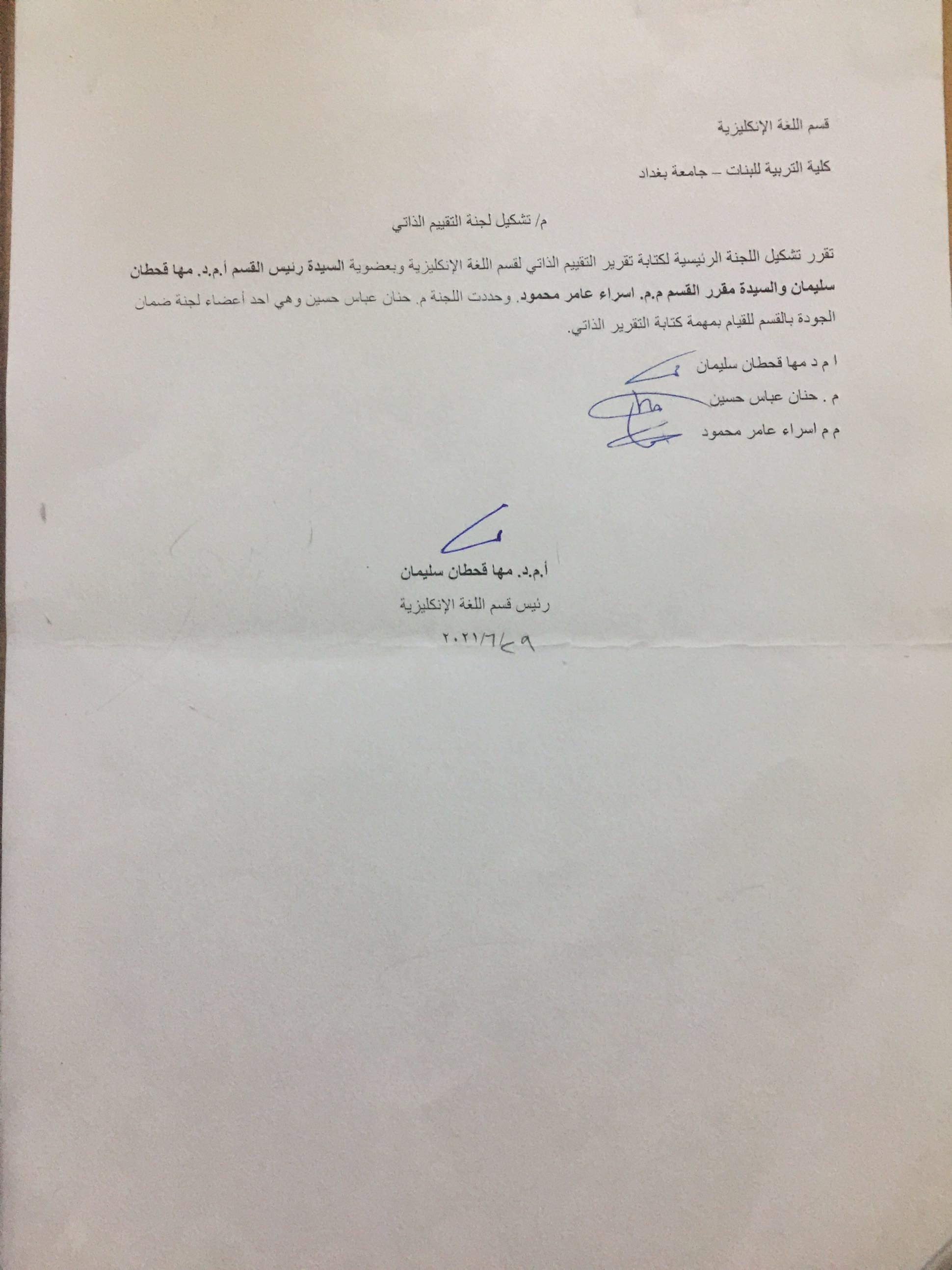 د.عباس الوهاب  1984- 1992د.علاء الدين الجبوري                      1992- 1995د. منى عبد الصاحب العلوان                1995-1998د. محمد عبد الحسين الدعمي               1998-1999أ.م. مناهل احمد النواس                    1999-2003أ.م.د. لبنى رياض الشيخلي2003-2005 أ.م. شذى كاظم السعدي    2005- 2008أ.م.د. نريمان جبار رشيد                    2008-2010أ.م.د.جبار هاشم حبيب الزبيدي            2010-2013م.د.رنا حميد عبد الله البحراني             2013-2015أ.م.د.نوال فاضل عباس الركابي           2015 – 2018م.د. عذراء عبد الحسين ناصر2018-2020 القسمعدد الموظفيناسماء الموظفينالمواليدالتحصيلالعلميتقويم الاداء لاخر سنتيناللغة الانكليزية2الاء فاضل مهدينور اكرم عبد الوهاب 19731981بكلوريوسبكلوريوسجيد جدا عالي2018-2019 جيد جدا2019-2020 جيد جداتمكتبة القسممكتبة الكليةمحطة الانترنتالاستباناتالسمناراتحلقات نقاشيةمرافق خدمية اخرى3 للغة والادبوالدراسات العليامتوفرةمتوفرةيسهم اساتذة القسم في استبانات طلبة الماجستير والدكتوراة من داخل الكلية وخارجهاعقد سمنارات اسبوعية لطالبات الماجستيرفي القسمالقاء جميع اساتذة القسم محاضرات في مواضيع مختلفة ودعوة التدريسيين من باقي الاقسام او من خارج الكلية للغرض نفسهتقويم الاطاريح والرسائل الجامعية. والتقويم العلمي للبحوث لاغراض الترقية العلمية واغراض النشرخدمات ترجمة في داخل الكلية وخارجهاالمناقشة والإشراف على الرسائل والأطاريح في الدراسات العليا.تدقيق ملخصات الماجستير والدكتوراة لبقية الاقسام الانسانية في الكلية إقامة الورش والندوات والمؤتمرات العلمية داخل القسم.القسم عضو في اللجنة العليا للدراسات المتناظرة في كليات جامعة بغداد.عضوية القسم في لجنة تاليف المناهج في وزارة التربيةتدريس اللغة الانكليزية في الاقسام الاخرى اشتراك القسم في لجان الكشف على الكليات الاهلية بتكليف وزارياشتراك القسم في وضع اسئلة التنافسي للمعهد العالي للدراسات المحاسبية والمالية وتقييم اسئلة الامتحانات النهائية لاقسام كلية العلوم بناتالقسم العلميعدد الغرفمساحتهاعدد القاعات الدراسيةمساحتهاملائمتها للجو الدراسي1320 م 10 فوق القسم20 مصغيرة وغير مناسبة مع عدد الطالبات وفي معظم الاوقات لايجد التدريسي مكانا او كرسيا يجلس عليه4 فوق النادي50مغير ملائمة لعدد الطالبات لانها تخصص لتدريس شعبتين في ان واحدوالمقاعد مثبته بشكل متواز وثابت بينما ينبغي ان تكون بشكل دائري يسمح للطالبات مواجهة بعضهن البعض للمساعدة في النقاش والتحاور في مجموعات ينبغي ان لايزيد عدد طالبات كل مجموعة عن 20 طالبة1 مختبر داخلي 40مصغيرة مقارنة بعدد الطالبات الكثير اسم القسم العلميعدد التدريسيين(الكلي)عدد التدريسيين(الفعلي)عدد الطالبات في الدراسات الأولية نسبة التدريسين الى للطالباتاللغة الانكليزية31305924.898اسم القسم العلميعدد التدريسيين في الدراسات العليا عدد الطالبات في الدراسات العليا نسبة التدريسيين للطالبات اللغة الانكليزيةالكورس الاول 62623.0769اللغة الانكليزيةالكورس الثاني 61250المرحلةالعدد الكلي للقسمنوع الجنسمؤهلات القبولالمواليدعدد الدرجات النهائية لطالبات المرحلة عدد الدرجات النهائية لطالبات المرحلة عدد الدرجات النهائية لطالبات المرحلة عدد الدرجات النهائية لطالبات المرحلة عدد الدرجات النهائية لطالبات المرحلة اناثقبول مركزي المعدل العام +درجة اللغة الانكليزية1999الامتيازجيد جداجيدمتوسطمقبولالاولى238/2618271الثانية1732848421الثالثة 1041673411الرابعة صباحي+ مسائي عدد 277550202/اسم الكليةالمرحلةالعام الدراسيعدد الطلبات المقدمة للكلية العدد الحقيقي للقبول القسم طاقة فعليةالتربية للبناتالاولى2019/202023823850اسم الكليةالمرحلةالعام الدراسيعدد الطلبات المقدمة للكلية العدد الفعلي للقبول التربية للبناتالماجستير اختصاص لغة2019/20202626اسم القسمالمرحلةالعدد الكليالعام الدراسيعدد الناجحاتعدد الراسباتعدد المؤجلاتعدد اعادة ترشيح اللغة الانكليزيةالاولى2382019/20202181361اللغة الانكليزيةالثانية1732019/2020173لا يوجدلايوجدلا يوجداللغة الانكليزيةالثالثة 1042019/2020104لا يوجدلايوجدلا يوجداللغة الانكليزيةالرابعة صباحي من ضمنهم مسائي 2 طالبة772019/202077لايوجدلايوجدلا يوجدالعدد الكلي لتدريسي القسمالعدد الكلي لتدريسي القسم الذين يدرسون في الدراسات الأوليةنسبتهم المئويةالعدد الكلي لتدريسي القسم الذين يدرسون في الدراسات العليانسبتهم المئويةالعام الدراسي3130100629.03222019/2020اسم القسمعدد المسجلات المرحلة الأولى عدد المتخرجات من المرحلة الأولى عدد المسجلات في المرحلة الثانية عدد المتخرجات من المرحلة الثانية عدد المسجلات في المرحلة الثالثة عدد المتخرجات من المرحلة الثالثة عدد المسجلات في المرحلة الرابعة عدد المتخرجات من المرحلة الرابعة  اللغة الانكليزية23821817317310410477 من ضمنهم 2 طالبة مسائي77القسمالمرحلة الدراسية عدد المواد عدد الوحداتعدد الساعاتاللغة الانكليزيةالاولى114124الثانية113923الثالثة صباحي93823الرابعة صباحيالرابعة مسائي104126المرحلة الدراسيةرمز المقرر او المساق اسم المقرر او المساق بالعربياسم المقرر او المساقبالانكليزيالساعات المعتمدهالساعات المعتمدهالمرحلة الدراسيةرمز المقرر او المساق اسم المقرر او المساق بالعربياسم المقرر او المساقبالانكليزينظريعمليالمستوى الاولالمستوى الاولالمستوى الاولالمستوى الاولالمستوى الاولالمستوى الاولالاولى101 ECWالانشاء الانكليزيComposition Writing11الاولى102 E FEاسس تربية Fundamentals of Education2-الاولى103 E HRDحقوق انسان Human Rights2-الاولى104 E CSعلم الحاسباتComputer Science1-الاولى105 E ALلغة عربيةArabic Language2-الاولى106 EEGالنحو الانكليزيEnglish Grammar21الاولى107 E EPعلم النفس التربويEducational Psychology2-الاولى108 EIELالمدخل الى الادب الانكليزي An Introduction to  English literature21الاولى109 E PHالصوتPhonetics21الاولى110 E LS   الاصغاء والتحدثListening and speaking11الاولى111 E R CالقراءةReading i11المستوى الثانيالمستوى الثانيالمستوى الثانيالمستوى الثانيالمستوى الثانيالمستوى الثانيالثانية212 E CS علم حاسباتComputer Science11الثانية213 E MSالنحو والصرفMorphology and Syntax21الثانية214 E PHالصوتEnglish Phonology21الثانية215 E SHSقصة قصيرةShort Story2-الثانية216 E OEDالمسرحOne Act Play and Elizabethan Drama2-الثانية217 E IELTمقدمة الى طرائق تدريس اللغة الانكليزيةAn Introduction to ELT21الثانية218 E AEتعليم كبار Adults Education2-الثانية219 E LS -2الاصغاء والتحدثListening and Speaking -311الثانية220 E IAWمقدمة الى الكتابة الاكاديمية An Introduction to Academic Writing11الثانية221 E CPالشعر من القرن السادس عشر للقرن الثامن عشر 16th to 18th Century Poetry2-الثانية222 E ARالقراءة الحديثةAdvanced Reading11الثانية232E SpرياضةSport -1المستوى الثالثالمستوى الثالثالمستوى الثالثالمستوى الثالثالمستوى الثالثالمستوى الثالثالثالثة323  E LSالمحادثةListening and Speaking --2الثالثة324 E ILمقدمة للغة Introduction to   Linguistics  21الثالثة325 EPCIطرائق التدريس والمناهج الحديثة  Pedagogy and curriculum innovation     12الثالثة326 E PGEGارشاد وصحة نفسيةGuidance Psychology health 2-الثالثة327 E CGEالنحوالانكليزي المعاصرContemporary Grammar of English21الثالثة328 E RDCمسرحيات عصر النهضة القرن السادس عشر الى الثامن عشر Renaissance Drama 16-18th Century21الثالثة  329 EVNالرواية الفكتورية من 1830-1900Victorian Novel 1830-190021الثالثة330ERVPالشعر الفكتوري والرومانسي 1780-1900Romantic and Victorian Poetry 1780-19002-الثالثة331 EA Wالكتابةالاكاديمية  Writing Academic English  11المستوى الرابعالمستوى الرابعالمستوى الرابعالمستوى الرابعالمستوى الرابعالمستوى الرابعالرابعة433 E NالروايةNovel21الرابعة434 E TالاختباراتTesting 2-الرابعة 435 E MEقياس وتقويمMeasurement and Evolution2-الرابعة436 E APالتطبيقاتApplication-4الرابعة437 EGالنحوGrammar21الرابعة438 E LIلغةLinguistics21الرابعة439 E DالمسرحDrama21الرابعة440 E PoالشعرPoetry2-الرابعة441 E TrترجمةTranslation 2-الرابعة442 E RPمشروع بحثResearch Project--اسماء اللجنةاللقب العلميالاختصاص العامالاختصاص الدقيقشذى كاظم السعدياستاذتربية وعلم النفسطرائق تدريس اللغة الانكليزيةايمان موفق مسلماستاذ مساعدلغة انكليزيةلغة.د. رنا حميد البحرانياستاذ مساعد لغة انكليزيةلغةتاسم التدريسي  اسم البحث
  المنشور 2019 2020  للفترة من 1 أيلول 2019 الى 31 اب 2020 اسم المجلة للبحث العدد التاريخمحليعربية :
 اسم الدولةعالمية :
 اسم الدولةالجهة الممونة او الداعمة للمجلة ( يذكر اسم : الجامعة ، المؤسسة ،المنظمة)1أ.م. ايمان عادل جعفرMelvin's Mind Style: A Corpus Stylistic Analysis of As Good as It GetsInternational Journal of Language, Literacy and Translation (IJoLLT)Vol 2 No 2Oct 2019ماليزياUSM2أ.م. ايمان عادل جعفرBook Review ARABIC CORPUS LINGUISTICS Babel MagazineNO. 30February 2020UK
University of Huddersfield3أ.م. ايمان عادل جعفرSchema Theory and Text- worlds: A Cognitive Stylistic Analysis of Selected Literary Textsمجلة كلية التربية للبنات- جامعة بغدادVol 31 No 2June 2020جامعة بغدادكلية التربية للبنات4أ.م.د. مها قحطان سليمان“You See the Corner of Her Eyes / Twisted like a Crooked Pin”: The Image of Woman in T. S. Eliot’s Early Poetry.International Journal of resrearch in Social Sciences and Humanities10January 2020India5أ.م.د. مها قحطان سليمان“‘Grace to the Mother – For the Garden – Where all love ends’: The Image of Woman in T. S. Eliot’s Later Poetry”.“‘Grace to the Mother – For the Garden – Where all love ends’: The Image of Woman in T. S. Eliot’s Later Poetry”.May2020الإمارات العربية المتحدة6أ. م. د. مروة غازي محمدMuslim Americans' Trauma in Sam Younis' Browntown and Ayad Akhtar's DisgracedInternational Journal of Research in Social Sciences and Humanities10Feb 2020IndiaInternational Journal of Research in Social Sciences and Humanities7أ.م.د. مروة غازي محمدHow Do We Belong? The Perspective of Home in Leila Buck's ISiteJournal of Arts, Literarture, Humanities, and Social Sciences50March 2020الامارات العربية المتحدةكلية الامارات للعلوم التربوية8م. حنان عباس حسينThe Dilemma and Resistance of Salma in Fadia Faqir's Novel My Name is SalmaInternational Journal ofResearch in Social  Sciences and Humanities 10Jan-Mar 2020IndiaInternational Journal of Research in Social Sciences and Humanities 9م .حنان عباس حسينIdentity Crisis of Arab-American in Laila Halaby's Novel Once In a Promise Landمجلة لارك للفلسفة واللسانيات والعلوم الاجتماعية381 June 2020داخل العراقمجلة لارك للفلسفة واللسانيات والعلوم الاجتماعية 10م.د. حنان ضياء عاكف Posters in Vocabulary Learningمجلة اللغة الانكليزية في العالم العربي Arab World English Journal (AWEJ)Special IssueJanuary 2020ماليزيا11م.د. حنان ضياء عاكفMain Difficulties Faced by EFL Students in Language Learningمجلة كلية التربية للبنات - جامعة بغذاد(2. (No 31. VolJune 2020داخل العراق12م.د. حنان ضياء عاكفIraqi EFL University Instructors’ Orientations towards Online
Educational PlatformsTalent Development & Excellence Vol.12, No.2sApril 2020السعودية13ا.م.د.بان جعفر صادقComparing Students’ Achievement and Gender in Learning EFLinternational journal of innovation, creativity and change 12 (1)Vol.12, ISSUE 1May 2020UK14ا.م.د.بان جعفر صادقThe Impact of the Teacher’s Role on Students’ Achievement and Motivation in ESP Teachinginternational journal of innovation, creativity and change 12 (1)Vol.12, ISSUE 1May 2020UK15ا.م.د.بان جعفر صادقThe Interactive Domain of Multi-Intelligence and its Relation to Objective Test of EFL Achievementinternational journal of innovation, creativity and change 12 (1)Vol.12, ISSUE 1May 2020UK16ا.م.د.بان جعفر صادقThe Effect of e-learning in Teaching English as a Foreign Language to Postgraduate Students at College of Physical Education and Sciences Sports for WomenAalborg Academy Journal of Humanities and Social SciencesVol. 1 issue 1Jan 2020الدنيمارك17ا.م.د.بان جعفر صادقThe Analytic Domain of Multiple-Intelligence and Its Relation to English Objective Test.English Language TeachingVol.12, no.52019canada18ا.م.د.بان جعفر صادقAttitude of English Teachers toward Using Realia Materials in English Foreign Language Classroom
at Baghdad UniversityPsychological ScienceVol.30, no.12019داخل العراق19أ.م. هدى هادي خليلThe Construction of Time, Place and Society in 21st Century American
Dystopia Fiction: A Corpus Linguistics Analysis of Deixis3L: The Southeast Asian Journal of English Language StudiesVol 26, No.2July 2020ماليزياUniversiti Kebangsaan Malaysia20ا.م.د ميسون طاهر محي“Unspeakable Suffering”: Women’s Experience of Trauma in Lynn Nottage’s Ruinedمجلة جامعة التنمية البشريةVol.5 No. 3July 2019داخل العراق21ا.م.د ميسون طاهر محيOnce Upon a Time: Gothic Fairy Tales in Martin McDonagh’s The Pillowmanمجلة وميض الفكرVol.6June 2020لبنان22ا.م.د ميسون طاهر محيExamination of ‘Pause’ in Pinter's The Homecoming and Baker's Circle Mirror TransformationIJLLSVol. 2, Issue 1March 2020ايطالياTawasul International Centre for Publishing, Research and Dialogue23ا.م.د ميسون طاهر محيThe Deeper Wounds: Living in the Trauma Zone in Jawad Al-Assadi’s Baghdadi Bath and Mithal Ghazi’s A Feminine SoloInternational Journal of Arabic-English StudiesVol. 20 No. 2June, 2020الاردنجمعية اساتذة اللغة الانجليزية وادابها والترجمه في الجامعات العربية24أ.م. جنان احمد خليلThe Use of Information Tones in Obama's Speech:A Phono-Pragmatic Analysisمجلة اللغة الانكليزية في العالم العربي Arab World English Journal (AWEJ)Vol.10No.3Sep.2019خارج العراقماليزياArab Society of English Language Studies25م.م. ايناس طالب نصيفThe CRSIS OF SELF-INSECURITY OF MODREN MAN IN PINTER'S THE ROOM International Journal of Research in Social Sciences and HumanitiesVol. 10 No. 2April- June/ 2020الهندInternational Journal of Research in Social Science and Humanities26م.م. ايناس طالب نصيفHumanist Infringement in Lynn Nottage RuinedJournal of Arts, Literarture, Humanities, and Social SciencesVol.50March 2020الامارات العربية المتحدةكلية الامارات للعلوم التربوية27م.م. ايناس طالب نصيفThe Neurosis of Blackness and Psychlogical Trauma in Edward Albee's The Death of Bessie Smithمجلة كلية التربية للبنات- جامعة بغدادVol.31 No.2حزيران 2020جامعة بغدادجامعة بغداد/ كلية التربية للبنات2829ايناس صبحي عامرA New Logic of Victory in Suzanne Collins’ The Hunger Games With Reference to Elements of Intertextuality in William Golding’s Lord of the Fliesمجلة كلية التربية للبنات- جامعة بغدادVol.30 No.(3)September 2019داخل العراق30م. سرى مطلك ناصرA STYLISTIC ANALYSIS OF SUHAIR HAMMAD’S WHAT I WILLRussian Linguistic BulletinVol3  NO. 19September 2019روسيا31أ.م جنان احمد خليلSyntactic Analysis of Grammatical Mistakes in English Writing among Iraqi EFL Undergraduate StudentsAsian ESP JournalVol.16 No.2.2April 2020استرالياTESOL32أ.د. رفيدة كمال عبد المجيدThe Pragmatics of Romance in the First World War' PoetryAWEJ for Translation & Literary StudiesVol.3, No. 4October 2019ماليزياArab world English Journal33م.م. رغد فهمي اعجميModeling the Female Gender Schematically in Baghdad21st International Conference on Social Sciences Amsterdam, 3-4 April 2020April 2020امستردام34أ.د. رفيدة كمال عبد المجيدThe Rhetorical Structures of Educational Concepts in Nursery RhymeThe Asian ESP JournalVol. 16. issue no. 2.2April 2020استرالياELE Publishing
(Division of the TESOL Asia Group)36فاطمة خضير حسون   A Cognitive Stylistic Analysis of Daily Yahoo Storiesمجلة كلية الادابالعدد ١٣٩٢٠١٩/٩/٢٤العراقجامعة بغداد37م. إيناس جعفر جوادYou shall hear the nightingale sing on as if in pain':
The Dilemma of Domestic Violence in Susan Glaspell’s Triflesمجلة كلية التربية للبنات/ جامعة بغدادMarch 2020 VOL. 31 NO.138م. د. وفاء صاحب مهدي A Critical Pragmatic Study of Racism as Conceptualized in the Glorious Quran202 Vol. 31 No. 2حزيران 2020 العراق 39أ.م.د. نوال فاضل عباسA Stylistic Study of Cohesion in Relation to Narrative Techniques in Religious Discourseمجلة كلية التربية للبنات/ جامعة بغداد3/15/202040أ.م.د. نوال فاضل عباسExamination of ‘Pause’ in Pinter's The Homecoming and Baker's Circle Mirror Transformation41أ.م.د. نوال فاضل عباسExamination of ‘Pause’ in Pinter's The Homecoming and Baker's Circle Mirror TransformationInternational Journal of Language and Literary Studiesمجلد 2 
الإصدار 13/30/2020إيطالياTawasul International Centre for Publishing,42أ.م.د. نوال فاضل عباسNTERACTION IN OPRAH SHOW: A SOCIO-PRAGMATIC STUDYEuropean Journal of Literature, Language and Linguistics Studiesمجلد 3 اصدار 42020/3RomaniaOpen Access Publishing Group43أ.م.د. نوال فاضل عباسDECEPTION IN FLYNN’S PSYCHOLOGICAL THRILLER GONE GIRL (2012): A PRAGMA-STYLISTIC ANALYSISEuropean Journal of Literature, Language and Linguistics Studiesمجلد 3 اصدار 52020/4RomaniaOpen Access Publishing Group44أ.م.د. نوال فاضل عباسInvestigating the Effectiveness of YouTube as a Learning Tool among EFL Students at Baghdad UniversityArab World English Journalمجلد 62020/6ماليزيا ASELSالقسممواطن القوةمواطن الضعفالفرص المتوفرةحالات التهديد التي يواجهها القسماللغة الانكليزيةهناك طلب عال ومتزايد على الالتحاق في القسمخريجات القسم يجدن فرصا متعددة في سوق العمل المحليةيمد القسم قطاع التعليم في البلاد بالتدريسيينتوفر دراسات عليا(ماجستير)في اختصاص اللغة حاليايقدم خدمات متنوعة داخل الكلية وخارجهاتعاون مع الجامعات العالميةعدم توفر دراسة الدكتوراه في اختصاصي اللغة والادب لفتح دراسات عليا لغة دكتوراة وادب ماجستيرعدم وجود البيئة التعليمية الملائمة بالاضافة الى دمج الشعب بسبب قلة القاعات الدراسيةعدم وجود اتصال بين القسم والجامعات في العالمعدم وجود تعاون في المراكز البحثيةفرص تطوير القسم بشكل عام ضعيفة فهي تعتمد بشكل عام على ماتوفره بعض الجهات الاجنبية من برامج تدريب وتطوير كتلك التي تقدمها اكاديمية التطوير التربوي التي تمولها السفارة الامريكية (اي اي دي) وهذه فرص تكاد تكون نادرةان اهم التهديدات التي يواجهها القسم هي عدم وجود تناسب بين اهمية القسم وزيادة الطلب عليه من جهة والمستلزمات الواجب توفرها فيه من جهة اخرى. اذ انه يخضع لنفس ضوابط الهيكلية التي تخضع لها بقية الاقسام بالرغم من اختلاف متطلبات التدريس وطبيعته.تكليف القسم بقبول اعداد من الطالبات تزيد كثيرا عن مايرد في خطة القبول السنوية